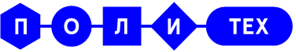 Политехнический музей представляет выставку «Жизнь под микроскопом»Фотографии нервных волокон головного мозга, нежные золотые чешуйки мадагаскарской бабочки Урании и созданный с помощью компьютерной графики скелет атеромы, “накипи” артерий в мозгу человека, перенесшего инсульт, и другие научные изображения, номинанты на премию Wellcome Image, будут представлены в 26 павильоне ВДНХ в рамках совместной выставки Политехнического музея и Wellcome Image Awards с 16 марта по 15 мая 2016 года.После успеха предыдущих выставок Премии Wellcome Image, которые прошли одновременно в 4 странах Соединённого Королевства и в США, изображения-участники 2016 года впервые будут представлены в Политехническом музее в Москве, в Массачусетском технологическом Институте в США, а также в других 14 научных центрах, музеях и галереях, от Satrosphere в Абердине и музея науки в Лондоне до Eden Project в Корнуолле. Изображения также появятся на окнах главного офиса Wellcome Trust в Лондоне, и станут доступны на сайте Wellcome Image Awards website. Они уже есть в коллекции Wellcome Images вместе с другими 40 000 современными биомедицинскими и клиническими изображениями. 15 марта будет объявлен победитель Премии, а 16 марта, по традиции, в один день откроются 16 выставок Премии Wellcome Image по всему миру. Помимо научных изображений Премии Wellcome Image на выставке Политеха можно будет посмотреть на макеты книг по естественной науке конца XVII – начала XVIII века из архива библиотеки Политехнического музея, а также познакомиться с историей создания микроскопов: увидеть микроскопы XVII-XX веков из Открытых Фондов Политехнического музея, среди которых первый микроскоп начала XVII века нидерландского натуралиста и конструктора микроскопов Антони ван Левенгука. Также при выставке будут организованы научно-практические занятия для детей.О Wellcome ImagesWellcome Images — это одна из основных визуальных коллекций библиотеки Wellcome Trust. От  масляной живописи Флоренса Найтингейла и изображения Чарльза Дарвина в образе обезьяны до  фотографии Александра Флеминга в его лаборатории, – и это лишь часть уникальной коллекции Wellcome Images. Подобные иллюстрации помогают преподавателям и исследователям сопровождать уроки по биологии, медицине и современному здравоохранению, чтобы лучше донести сложную биомедицинскую информацию до аудитории.
О Wellcome TrustWellcome Trust – это глобальный благотворительный фонд, посвящённый улучшению здоровья. Welcome Trust поддерживает учёных, науку, а также образование и исследования в области медицины.Фотографии доступны по cсылкеВремя: с 16 марта по 15 мая 2016 года, вт.-пт.: 10.00-19.00; сб.-вс.: 10.00-21.00; пн.-выходной деньМесто: 26 павильон ВДНХ (Проспект Мира, 119, строение 26)Стоимость: бесплатноПресс-служба Политехнического музеяТел.: +7(495)730 54 38 								E-mail: press@polymus.ruWeb.: www.polymus.ru